	1. KUŽELKÁŘSKÁ LIGA DOROSTU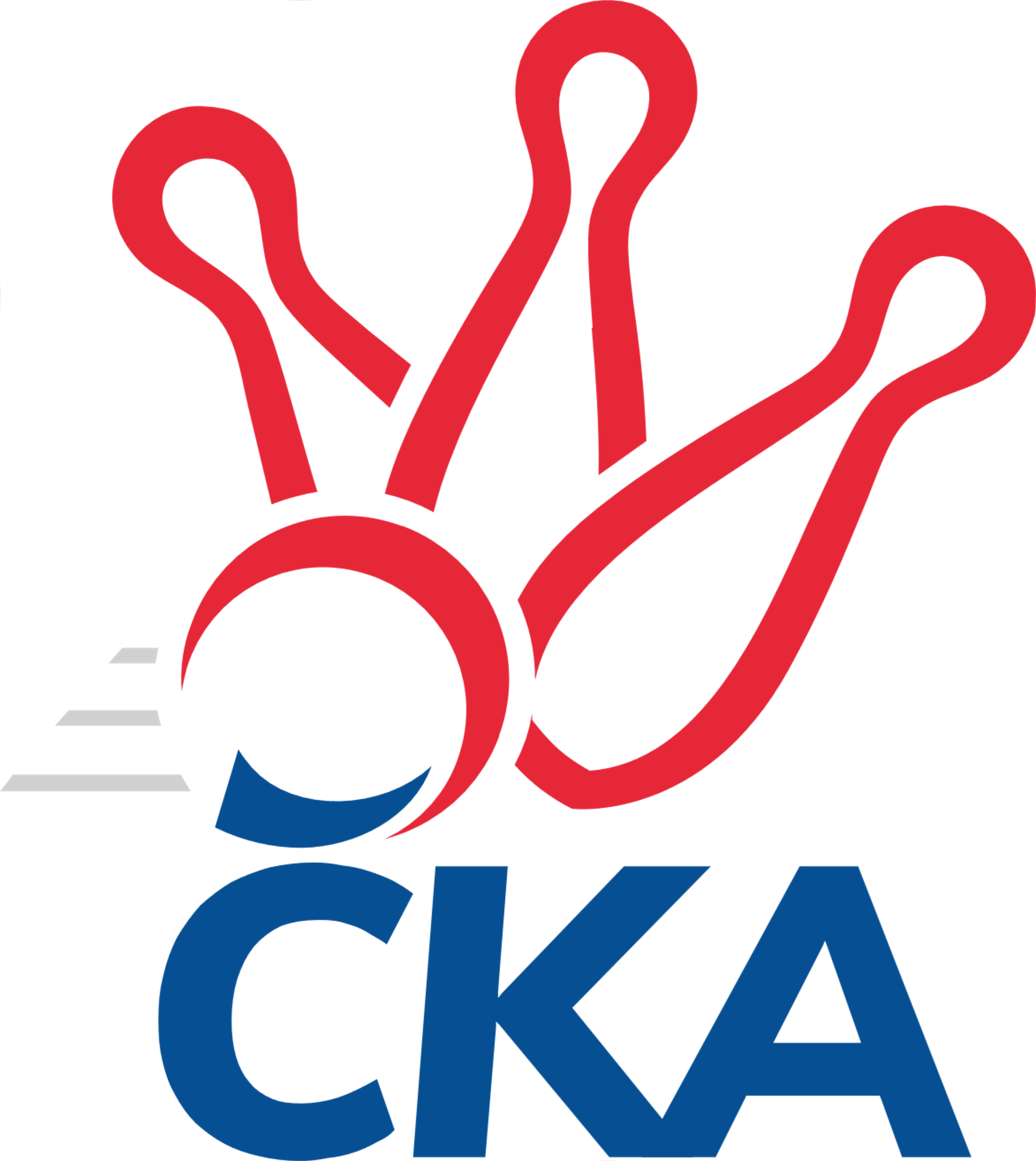 Č. 7Ročník 2021/2022	23.1.2022Nejlepšího výkonu v tomto kole: 1660 dosáhlo družstvo: KK Zábřeh1.KLD D 2021/2022Výsledky 7. kolaSouhrnný přehled výsledků:TJ Sokol Luhačovice	- KK Orel Ivančice	2:0	1477:1473		23.1.KK Zábřeh	- TJ Sokol Vracov	2:0	1660:1434		23.1.TJ Valašské Meziříčí	- KC Zlín		dohrávka		6.3.Tabulka družstev:	1.	KK Zábřeh	7	6	0	1	12 : 2 	 	 1596	12	2.	KC Zlín	6	4	0	2	8 : 4 	 	 1540	8	3.	TJ Sokol Luhačovice	7	4	0	3	8 : 6 	 	 1535	8	4.	TJ Valašské Meziříčí	6	3	0	3	6 : 6 	 	 1570	6	5.	KK Orel Ivančice	7	3	0	4	6 : 8 	 	 1512	6	6.	TJ Sokol Vracov	7	0	0	7	0 : 14 	 	 1426	0Podrobné výsledky kola:	 TJ Sokol Luhačovice	1477	2:0	1473	KK Orel Ivančice	Michal Petráš	123 	 121 	 117 	118	479 	  	 504 	 119	139 	 121	125	Vojtěch Šmarda	Jakub Lahuta	127 	 127 	 122 	135	511 	  	 438 	 105	130 	 104	99	Karolína Fabíková	Martina Lekešová	132 	 117 	 116 	122	487 	  	 531 	 132	115 	 132	152	Jan Svobodarozhodčí: Zdenka SvobodováNejlepší výkon utkání: 531 - Jan Svoboda	 KK Zábřeh	1660	2:0	1434	TJ Sokol Vracov	Tomáš Ondráček	124 	 135 	 138 	112	509 	  	 430 	 113	117 	 107	93	Petr Bábík	Libor Krejčí	117 	 113 	 121 	120	471 	  	 440 	 94	117 	 107	122	Leoš Kudělka	Martin Vološčuk	137 	 160 	 134 	120	551 	  	 564 	 130	136 	 154	144	Michal Šmýd	Adam Mísař	143 	 145 	 161 	151	600 	  	 0 	 	0 	 0		nikdo nenastoupilrozhodčí: Soňa KeprtováNejlepší výkon utkání: 600 - Adam MísařPořadí jednotlivců:	jméno hráče	družstvo	celkem	plné	dorážka	chyby	poměr kuž.	Maximum	1.	Nikola Tobolová 	TJ Valašské Meziříčí	552.83	367.8	185.0	3.8	4/4	(592)	2.	Adam Mísař 	KK Zábřeh	542.75	366.9	175.8	4.9	4/4	(600)	3.	Jan Lahuta 	TJ Sokol Luhačovice	539.67	366.9	172.8	6.6	4/4	(558)	4.	Tomáš Ondráček 	KK Zábřeh	531.50	355.3	176.3	5.3	4/4	(543)	5.	Martin Vološčuk 	KK Zábřeh	530.08	361.0	169.1	7.4	3/4	(554)	6.	Jan Svoboda 	KK Orel Ivančice	528.80	348.9	179.9	5.2	5/5	(580)	7.	Michal Šmýd 	TJ Sokol Vracov	525.20	356.9	168.3	8.5	5/5	(564)	8.	Filip Vrzala 	KC Zlín	519.17	349.9	169.3	8.3	4/4	(562)	9.	Adriana Svobodová 	KC Zlín	516.25	350.6	165.7	6.6	4/4	(576)	10.	Vojtěch Šmarda 	KK Orel Ivančice	515.33	351.7	163.6	9.5	5/5	(554)	11.	Veronika Ovšáková 	TJ Valašské Meziříčí	509.25	349.2	160.1	7.0	4/4	(555)	12.	Jan Kučák 	TJ Valašské Meziříčí	507.75	341.8	165.9	8.8	4/4	(545)	13.	Michal Petráš 	TJ Sokol Luhačovice	499.75	353.1	146.6	9.4	4/4	(540)	14.	Jakub Lahuta 	TJ Sokol Luhačovice	496.19	345.4	150.8	10.0	4/4	(524)	15.	Natálie Trochtová 	KC Zlín	492.58	349.0	143.6	10.3	4/4	(548)	16.	Libor Krejčí 	KK Zábřeh	488.44	340.1	148.3	9.5	4/4	(538)	17.	Karolína Fabíková 	KK Orel Ivančice	483.75	343.8	140.0	11.5	4/5	(516)	18.	Tomáš Vavro 	KC Zlín	478.08	342.8	135.3	10.3	4/4	(519)	19.	Leoš Kudělka 	TJ Sokol Vracov	448.93	328.9	120.0	19.7	5/5	(462)	20.	Petr Bábík 	TJ Sokol Vracov	438.60	321.1	117.5	16.2	5/5	(458)	21.	Martina Lekešová 	TJ Sokol Luhačovice	430.83	306.9	123.9	18.8	3/4	(487)		Jan Pípal 	KK Orel Ivančice	473.00	335.0	138.0	16.0	1/5	(473)		Erik Košťiál 	KK Zábřeh	466.00	327.0	139.0	17.0	1/4	(466)		Michaela Škarecká 	TJ Sokol Vracov	461.00	327.0	134.0	15.5	2/5	(463)		Štěpán Maša 	KK Orel Ivančice	453.25	339.0	114.3	19.3	2/5	(471)		Adam Eliáš 	KK Orel Ivančice	439.00	310.0	129.0	13.0	1/5	(439)		Ondřej Šipl 	KK Orel Ivančice	428.75	313.0	115.8	15.5	2/5	(451)Sportovně technické informace:Starty náhradníků:registrační číslo	jméno a příjmení 	datum startu 	družstvo	číslo startu
Hráči dopsaní na soupisku:registrační číslo	jméno a příjmení 	datum startu 	družstvo	Program dalšího kola:8. kolo13.2.2022	ne	10:00	KC Zlín - TJ Sokol Luhačovice	13.2.2022	ne	10:00	TJ Sokol Vracov - TJ Valašské Meziříčí	13.2.2022	ne	10:00	KK Orel Ivančice - KK Zábřeh	Nejlepší šestka kola - absolutněNejlepší šestka kola - absolutněNejlepší šestka kola - absolutněNejlepší šestka kola - absolutněNejlepší šestka kola - dle průměru kuželenNejlepší šestka kola - dle průměru kuželenNejlepší šestka kola - dle průměru kuželenNejlepší šestka kola - dle průměru kuželenNejlepší šestka kola - dle průměru kuželenPočetJménoNázev týmuVýkonPočetJménoNázev týmuPrůměr (%)Výkon5xAdam MísařZábřeh A6005xAdam MísařZábřeh A117.946003xMichal ŠmýdVracov5644xFilip VrzalaZlín111.885634xFilip VrzalaZlín5632xNatálie TrochtováZlín110.895582xNatálie TrochtováZlín5583xMichal ŠmýdVracov110.865644xMartin VološčukZábřeh A5515xNikola TobolováVal. Meziříčí109.495515xNikola TobolováVal. Meziříčí5514xMartin VološčukZábřeh A108.3551